وزارة دينية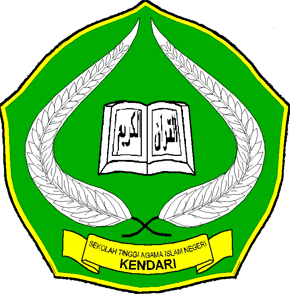 الجامعة الإسلامية الحكومية  سلطان قائم الدين كندارىقسم التربيةشارع سلطان قائم الدّين رقم. 17 رقم التليفون (0401)3193710 فكس. 3193710تقرير لجنة إمتحان المناقشة	قررت لجنة إمتحان المناقشة لقسم التربية بالجامعة الإسلامية الحكومية سلطان قائم الدين كندارى قبول الرسالة المقدمة من الكاتبة : الف جوارية رقم التسجيل :  10010102007 بعنوان : "طريقة تعليم المفردات لترقية قدرة اللغة العربية في المدرسة العالية بحر الحكمة بمنطقة كوناوي الشمالية" بعد إجراء إمتحان المناقشة فى التاريخ، 6 نوفمبر 2014 كشرط من الشروط المطلوبة لنيل شهادة سرجانا التربية الإسلامية شعبة اللغة العربية بعد إجراء الإصلاحات اللازمة.اعضاء لجنة الإمتحان :الممتحنونالرئيسة		: الدكتورندة بيت مولو, م ف د إ		(...................) 		: إثنا حميرة, س أ غ, م ف د			(...................)    الأعضاء	: الدكتورندس عمرى, م تح إ			(...................) 		: فطرة وحيدة, م أ غ				(...................)               	: عبس, م أ					(...................) 							كندارى،23ديسمبر2014م إعتمد عليه رئيس الجامعة الإسلامية الحكوميةسلطان قائم الدين كندارىالدكتور الحاج نور عالم، م. ف درقم التوظيف : 196505041991031005